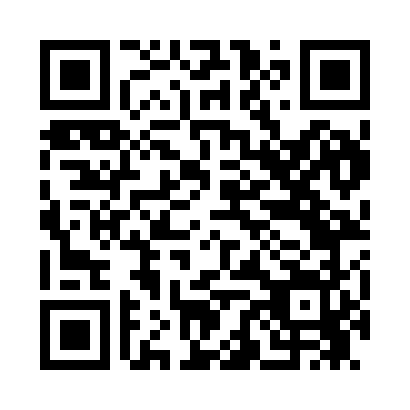 Prayer times for Hell Hollow, New Hampshire, USAMon 1 Jul 2024 - Wed 31 Jul 2024High Latitude Method: Angle Based RulePrayer Calculation Method: Islamic Society of North AmericaAsar Calculation Method: ShafiPrayer times provided by https://www.salahtimes.comDateDayFajrSunriseDhuhrAsrMaghribIsha1Mon3:245:1212:534:598:3410:232Tue3:255:1312:544:598:3410:223Wed3:255:1412:544:598:3410:224Thu3:265:1412:544:598:3310:215Fri3:275:1512:544:598:3310:206Sat3:285:1612:544:598:3310:207Sun3:295:1612:544:598:3210:198Mon3:305:1712:554:598:3210:189Tue3:325:1812:554:598:3110:1710Wed3:335:1812:554:598:3110:1611Thu3:345:1912:554:598:3010:1512Fri3:355:2012:554:598:3010:1413Sat3:365:2112:554:598:2910:1314Sun3:385:2212:554:598:2810:1215Mon3:395:2312:554:598:2810:1116Tue3:405:2312:554:598:2710:1017Wed3:425:2412:564:598:2610:0918Thu3:435:2512:564:598:2610:0719Fri3:445:2612:564:588:2510:0620Sat3:465:2712:564:588:2410:0521Sun3:475:2812:564:588:2310:0322Mon3:495:2912:564:588:2210:0223Tue3:505:3012:564:578:2110:0124Wed3:525:3112:564:578:209:5925Thu3:535:3212:564:578:199:5826Fri3:555:3312:564:568:189:5627Sat3:565:3412:564:568:179:5428Sun3:585:3512:564:568:169:5329Mon3:595:3612:564:558:159:5130Tue4:015:3712:564:558:149:5031Wed4:035:3812:564:558:129:48